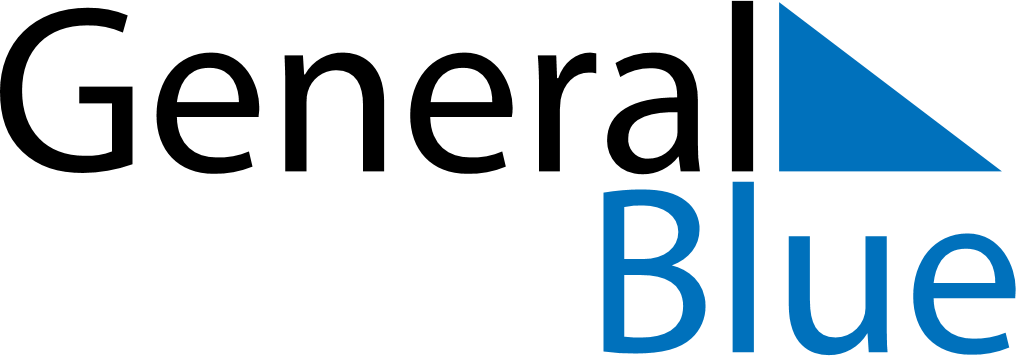 May 2024May 2024May 2024May 2024May 2024May 2024Kotzebue, Alaska, United StatesKotzebue, Alaska, United StatesKotzebue, Alaska, United StatesKotzebue, Alaska, United StatesKotzebue, Alaska, United StatesKotzebue, Alaska, United StatesSunday Monday Tuesday Wednesday Thursday Friday Saturday 1 2 3 4 Sunrise: 5:58 AM Sunset: 11:36 PM Daylight: 17 hours and 38 minutes. Sunrise: 5:53 AM Sunset: 11:40 PM Daylight: 17 hours and 47 minutes. Sunrise: 5:49 AM Sunset: 11:44 PM Daylight: 17 hours and 55 minutes. Sunrise: 5:45 AM Sunset: 11:49 PM Daylight: 18 hours and 3 minutes. 5 6 7 8 9 10 11 Sunrise: 5:40 AM Sunset: 11:53 PM Daylight: 18 hours and 12 minutes. Sunrise: 5:36 AM Sunset: 11:57 PM Daylight: 18 hours and 20 minutes. Sunrise: 5:32 AM Sunset: 12:01 AM Daylight: 18 hours and 29 minutes. Sunrise: 5:28 AM Sunset: 12:05 AM Daylight: 18 hours and 37 minutes. Sunrise: 5:23 AM Sunset: 12:10 AM Daylight: 18 hours and 46 minutes. Sunrise: 5:19 AM Sunset: 12:14 AM Daylight: 18 hours and 55 minutes. Sunrise: 5:14 AM Sunset: 12:18 AM Daylight: 19 hours and 3 minutes. 12 13 14 15 16 17 18 Sunrise: 5:10 AM Sunset: 12:23 AM Daylight: 19 hours and 12 minutes. Sunrise: 5:05 AM Sunset: 12:27 AM Daylight: 19 hours and 21 minutes. Sunrise: 5:01 AM Sunset: 12:32 AM Daylight: 19 hours and 30 minutes. Sunrise: 4:56 AM Sunset: 12:36 AM Daylight: 19 hours and 39 minutes. Sunrise: 4:52 AM Sunset: 12:41 AM Daylight: 19 hours and 49 minutes. Sunrise: 4:47 AM Sunset: 12:46 AM Daylight: 19 hours and 58 minutes. Sunrise: 4:42 AM Sunset: 12:50 AM Daylight: 20 hours and 8 minutes. 19 20 21 22 23 24 25 Sunrise: 4:38 AM Sunset: 12:55 AM Daylight: 20 hours and 17 minutes. Sunrise: 4:33 AM Sunset: 1:00 AM Daylight: 20 hours and 27 minutes. Sunrise: 4:28 AM Sunset: 1:05 AM Daylight: 20 hours and 37 minutes. Sunrise: 4:23 AM Sunset: 1:10 AM Daylight: 20 hours and 47 minutes. Sunrise: 4:18 AM Sunset: 1:16 AM Daylight: 20 hours and 58 minutes. Sunrise: 4:12 AM Sunset: 1:21 AM Daylight: 21 hours and 8 minutes. Sunrise: 4:07 AM Sunset: 1:27 AM Daylight: 21 hours and 19 minutes. 26 27 28 29 30 31 Sunrise: 4:01 AM Sunset: 1:33 AM Daylight: 21 hours and 31 minutes. Sunrise: 3:55 AM Sunset: 1:39 AM Daylight: 21 hours and 43 minutes. Sunrise: 3:49 AM Sunset: 1:45 AM Daylight: 21 hours and 55 minutes. Sunrise: 3:43 AM Sunset: 1:52 AM Daylight: 22 hours and 9 minutes. Sunrise: 3:35 AM Sunset: 1:59 AM Daylight: 22 hours and 23 minutes. Sunrise: 3:27 AM Sunset: 2:08 AM Daylight: 22 hours and 40 minutes. 